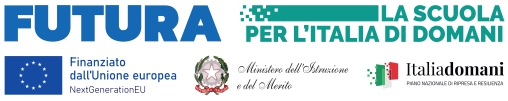 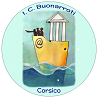                  ISTITUTO COMPRENSIVO STATALE “BUONARROTI”                 Via IV Novembre, 38 - 20094 Corsico (MI) - tel. 02.45100100E            mail: miic88800v@istruzione.it; p.e.c. miic88800v@pec.istruzione.itwww.icbuonarroticorsico.edu.itAl Dirigente Scolasticodell’I.C. Buonarroti-CorsicoDICHIARAZIONE DOCENTII docenti della classe _________ della Scuola _____________________ , presa visione della richiesta dei genitori dell’alunno/a fatta in data _________ , acconsentono all’accesso in classe del dott./dott.ssa __________________ durante le ore di attività didattica come da progetto da condividere con famiglia e l’esperto esterno in data ______________.Corsico, lì ___/___/_______AUTORIZZAZIONE /NON AUTORIZZAZIONEIl Dirigente Scolasticoautorizza/non autorizzaCorsico, lì ___/___/_______ Firma ________________________________________COGNOME E NOME DEL DOCENTEFIRMA